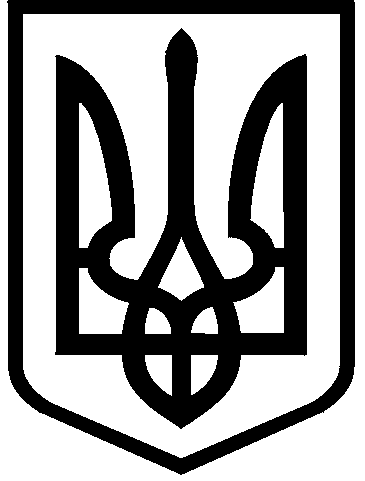 КИЇВСЬКА МІСЬКА РАДАVIII СКЛИКАННЯПОСТІЙНА КОМІСІЯ З ПИТАНЬ ЕКОЛОГІЧНОЇ ПОЛІТИКИ. Київ, вул. Хрещатик, 36  к.1005/1                         	тел.:(044)202-70-76, тел./факс:(044)202-72-31 Проектм. Київ,вул. Хрещатик, 36, 5-й поверх, каб. 51422.05.2019 (середа) о 14.00Порядок деннийзасідання постійної комісії Київської міської ради з питань екологічної політики від 22.05.2019 № 7/81Заслуховування звітів заступника голови Київської міської державної адміністрації Пантелеєва П.О. та заступника голови Київської міської державної адміністрації Спасибка О.В. про стан виконання плану заходів, спрямованих на реалізацію електронної петиції №713 «Ландшафтний природний парк замість забудови південних Осокорків».Доповідачі: Заступник голови Київської міської державної адміністрації – Пантелеєв Петро Олександрович;Заступник голови Київської міської державної адміністрації – Спасибко Олександр Валерійович;Начальник Управління екології та природних ресурсів виконавчого органу Київської міської ради (Київської міської державної адміністрації) – Мальований Андрій Миколайович;Автор петиції – Петелицький Михайло Миколайович.Про розгляд листа Міністерства екології та природних ресурсів України (вх. від 18.04.2019 №08/8788) стосовно збереження урочища «Горбачиха».Доповідачі: Начальник Управління екології та природних ресурсів виконавчого органу Київської міської ради (Київської міської державної адміністрації) – Мальований Андрій Миколайович.Про розгляд ініціативи депутата Київської міської ради 
Костюшка О.П. (вх. від 19.04.2019 №08/8853) стосовно створення зеленої зони на земельній ділянці, що розташована в межах вулиць Янтарної і Березової у Солом’янському районі м. Києва.Доповідачі: Депутат Київської міської ради – Костюшко Олег Петрович;Директор Департаменту земельних ресурсів виконавчого органу Київської міської ради (Київської міської державної адміністрації) – Оленич Петро Сергійович;В.о. генерального директора КО «Київзеленбуд» – Бєлоусова Наталія Миколаївна.Про розгляд ініціативи депутата Київської міської ради 
Михайленка В.О. (вх. від 23.04.2019 №08/9163) стосовно створення зеленої зони на земельній ділянці на просп. Перемоги, 60 у Шевченківському районі 
м. Києва.Доповідачі: Депутат Київської міської ради – Михайленко Владислав Олегович;Директор Департаменту земельних ресурсів виконавчого органу Київської міської ради (Київської міської державної адміністрації) – Оленич Петро Сергійович;В.о. генерального директора КО «Київзеленбуд» – Бєлоусова Наталія Миколаївна.Про розгляд ініціативи депутата Київської міської ради 
Михайленка В.О. (вх. від 23.04.2019 №08/9161) стосовно створення зеленої зони на земельній ділянці по вул. Маршала Тимошенка (площа Мінська – площа Михайла Загороднього) в Оболонському районі м. Києва.Доповідачі: Депутат Київської міської ради – Михайленко Владислав Олегович;Директор Департаменту земельних ресурсів виконавчого органу Київської міської ради (Київської міської державної адміністрації) – Оленич Петро Сергійович;В.о. генерального директора КО «Київзеленбуд» – Бєлоусова Наталія Миколаївна.Про розгляд ініціативи депутата Київської міської ради 
Дегтярьової Л.В. (вх. від 06.05.2019 №08/9960) стосовно створення зеленої зони на земельній ділянці прилеглої до будинків по вул. Олександра Кошиця, 7, 7-А у Дарницькому районі м. Києва.Доповідачі: Депутат Київської міської ради – Дегтярьова Лариса Вікторівна;Директор Департаменту земельних ресурсів виконавчого органу Київської міської ради (Київської міської державної адміністрації) – Оленич Петро Сергійович;В.о. генерального директора КО «Київзеленбуд» – Бєлоусова Наталія Миколаївна.Про розгляд ініціативи депутата Київської міської ради 
Дегтярьової Л.В. (вх. від 08.05.2019 №08/10173) стосовно створення зеленої зони на земельній ділянці прилеглої до будинків по вул. Тростянецькій, 2, 
вул. Ревуцького, 25, 27, 29, вул. Архітектора Вербицького, 4, 4-а, 6-а, 8-а у Дарницькому районі м. Києва.Доповідачі: Депутат Київської міської ради – Дегтярьова Лариса Вікторівна;Директор Департаменту земельних ресурсів виконавчого органу Київської міської ради (Київської міської державної адміністрації) – Оленич Петро Сергійович;В.о. генерального директора КО «Київзеленбуд» – Бєлоусова Наталія Миколаївна.Про розгляд ініціативи депутата Київської міської ради 
Дегтярьової Л.В. (вх. від 08.05.2019 №08/10178) стосовно створення зеленої зони на земельній ділянці прилеглої до будинків по вул. Ревуцького, 29, 29-а, 29-б, 35 вул. Архітектора Вербицького, 14-а, 14-в у Дарницькому районі 
м. Києва.Доповідачі: Депутат Київської міської ради – Дегтярьова Лариса Вікторівна;Директор Департаменту земельних ресурсів виконавчого органу Київської міської ради (Київської міської державної адміністрації) – Оленич Петро Сергійович;В.о. генерального директора КО «Київзеленбуд» – Бєлоусова Наталія Миколаївна.Про розгляд ініціативи депутата Київської міської ради Попова Д.В. (вх. від 10.05.2019 №08/10271) стосовно створення зеленої зони на земельній ділянці біля будинків по вул. Урлівській, 23-г та Дніпровській набережній, 19 у Дарницькому районі м. Києва.Доповідачі: Депутат Київської міської ради – Попов Денис В’ячеславович;Директор Департаменту земельних ресурсів виконавчого органу Київської міської ради (Київської міської державної адміністрації) – Оленич Петро Сергійович;В.о. генерального директора КО «Київзеленбуд» – Бєлоусова Наталія Миколаївна.Про розгляд ініціативи депутата Київської міської ради 
Бондарчука О.В. (вх. від 10.05.2019 №08/10271) стосовно створення зеленої зони на земельній ділянці по вул. Григорія Андрющенка, 4 у Шевченківському районі м. Києва.Доповідачі: Депутат Київської міської ради – Бондарчук Олег Володимирович;Директор Департаменту земельних ресурсів виконавчого органу Київської міської ради (Київської міської державної адміністрації) – Оленич Петро Сергійович;В.о. генерального директора КО «Київзеленбуд» – Бєлоусова Наталія Миколаївна.Про розгляд звернення Київського комунального об’єднання зеленого будівництва та експлуатації зелених насаджень міста «Київзеленбуд» виконавчого органу Київської міської рад (Київської міської державної адміністрації) (вх. від 06.05.2019 № 226-2204), щодо доцільності розміщення торгівельних об’єктів на території парку «Перемоги» у Дніпровському районі (вих. від 06.0452019 № 226-2204).Доповідачі: В.о. директора комунального підприємства «Міський магазин» – Андрущенко Андрій Валерійович;В.о. генерального директора КО «Київзеленбуд» – Бєлоусова Наталія Миколаївна.Про розгляд проекту рішення Київської міської ради «Про надання дозволу на розроблення проекту землеустрою щодо відведення в постійне користування земельних ділянок Київському комунальному об'єднанню зеленого будівництва та експлуатації зелених насаджень міста "Київзеленбуд" в транспортній розв'язці вулиць Стеценка та Академіка Туполєва у Шевченківському та Святошинському районах м. Києва для утримання та експлуатації зелених насаджень», К-35625 (доручення заступника міського голови – секретаря Київської міської ради від 15.04.2019 08/231-1503/ПР).Доповідачі: Директор Департаменту земельних ресурсів виконавчого органу Київської міської ради (Київської міської державної адміністрації) – Оленич Петро Сергійович;В.о. генерального директора КО «Київзеленбуд» – Бєлоусова Наталія Миколаївна.Про розгляд проекту рішення Київської міської ради «Про надання дозволу на розроблення проекту землеустрою щодо відведення в постійне користування земельної ділянки Київському комунальному об'єднанню зеленого будівництва та експлуатації зелених насаджень міста "Київзеленбуд" на вул. Івана Франка у Шевченківському районі м. Києва для утримання та обслуговування зелених насаджень», К-37043 (доручення заступника міського голови – секретаря Київської міської ради від 03.05.2019 08/231-1750/ПР).Доповідачі: Директор Департаменту земельних ресурсів виконавчого органу Київської міської ради (Київської міської державної адміністрації) – Оленич Петро Сергійович;В.о. генерального директора КО «Київзеленбуд» – Бєлоусова Наталія Миколаївна.Про розгляд проекту рішення Київської міської ради «Про надання дозволу на розроблення проекту землеустрою щодо відведення в постійне користування земельної ділянки Київському комунальному об'єднанню зеленого будівництва та експлуатації зелених насаджень міста "Київзеленбуд" на 
бульв. Верховної Ради (між будинками 19, 19 а, 19 б, вул. Бажова між будинками 2, 4, на вул. Червоноткацькій, 16 а) у Дніпровському районі м. Києва для утримання, благоустрою зелених насаджень та обслуговування скверу», К-37045 (доручення заступника міського голови – секретаря Київської міської ради від 03.05.2019 № 08/231-1770/ПР).Доповідачі: Директор Департаменту земельних ресурсів виконавчого органу Київської міської ради (Київської міської державної адміністрації) – Оленич Петро Сергійович;В.о. генерального директора КО «Київзеленбуд» – Бєлоусова Наталія Миколаївна.Про розгляд проекту рішення Київської міської ради «Про надання дозволу на розроблення проекту землеустрою щодо відведення в постійне користування земельної ділянки Київському комунальному об'єднанню зеленого будівництва та експлуатації зелених насаджень міста "Київзеленбуд" на вул. Івана Сергієнка, 13 у Дніпровському районі м. Києва для утримання скверу», 
К-37050 (доручення заступника міського голови – секретаря Київської міської ради від 03.05.2019 №08/231-1764/ПР).Доповідачі: Директор Департаменту земельних ресурсів виконавчого органу Київської міської ради (Київської міської державної адміністрації) – Оленич Петро Сергійович;В.о. генерального директора КО «Київзеленбуд» – Бєлоусова Наталія Миколаївна.Про розгляд проекту рішення Київської міської ради «Про надання дозволу на розроблення проекту землеустрою щодо відведення в постійне користування земельних ділянок Київському комунальному об'єднанню зеленого будівництва та експлуатації зелених насаджень міста «Київзеленбуд» на вул. Кудряшова, 1, 3 та вул. Кучмин Яр, 15 у Солом'янському районі м. Києва для утримання та експлуатації скверу», К-37054 (доручення заступника міського голови – секретаря Київської міської ради від 03.05.2019 №08/231-1760/ПР).Доповідачі: Директор Департаменту земельних ресурсів виконавчого органу Київської міської ради (Київської міської державної адміністрації) – Оленич Петро Сергійович;В.о. генерального директора КО «Київзеленбуд» – Бєлоусова Наталія Миколаївна.Про розгляд проекту рішення Київської міської ради «Про надання дозволу на розроблення проекту землеустрою щодо відведення в постійне користування земельної ділянки Київському комунальному об'єднанню зеленого будівництва та експлуатації зелених насаджень міста «Київзеленбуд» на площі Космонавтів у Солом'янському районі м. Києва для утримання та експлуатації скверу», К-37070 (доручення заступника міського голови – секретаря Київської міської ради від 03.05.2019 №08/231-1748/ПР).Доповідачі: Директор Департаменту земельних ресурсів виконавчого органу Київської міської ради (Київської міської державної адміністрації) – Оленич Петро Сергійович;В.о. генерального директора КО «Київзеленбуд» – Бєлоусова Наталія Миколаївна.Про розгляд проекту рішення Київської міської ради «Про надання дозволу на розроблення проекту землеустрою щодо відведення в постійне користування земельної ділянки Київському комунальному об'єднанню зеленого будівництва та експлуатації зелених насаджень міста «Київзеленбуд» на розі вул. Миколи Василенка та бульв. Вацлава Гавела у Солом'янському районі м. Києва для утримання та експлуатації скверу», К-37073 (доручення заступника міського голови – секретаря Київської міської ради від 03.05.2019 №08/231-1772/ПР).Доповідачі: Директор Департаменту земельних ресурсів виконавчого органу Київської міської ради (Київської міської державної адміністрації) – Оленич Петро Сергійович;В.о. генерального директора КО «Київзеленбуд» – Бєлоусова Наталія Миколаївна.Про розгляд проекту рішення Київської міської ради «Про надання дозволу на розроблення проекту землеустрою щодо відведення в постійне користування земельної ділянки Київському комунальному об'єднанню зеленого будівництва та експлуатації зелених насаджень міста «Київзеленбуд» на розі вул. Миколи Василенка та просп. Космонавта Комарова у Солом'янському районі 
м. Києва для утримання та експлуатації скверу», К-37075 (доручення заступника міського голови – секретаря Київської міської ради від 03.05.2019 
№08/231-1768/ПР).Доповідачі: Директор Департаменту земельних ресурсів виконавчого органу Київської міської ради (Київської міської державної адміністрації) – Оленич Петро Сергійович;В.о. генерального директора КО «Київзеленбуд» – Бєлоусова Наталія Миколаївна.Про розгляд проекту рішення Київської міської ради «Про надання дозволу на розроблення проекту землеустрою щодо відведення в постійне користування земельної ділянки Київському комунальному об'єднанню зеленого будівництва та експлуатації зелених насаджень міста "Київзеленбуд" на вул. Мілютенка, 34-36 у Деснянському районі міста Києва для утримання та благоустрою зелених зон і зелених насаджень та обслуговування скверу», 
К-37506 (доручення заступника міського голови – секретаря Київської міської ради від 03.05.2019 №08/231-1763/ПР).Доповідачі: Директор Департаменту земельних ресурсів виконавчого органу Київської міської ради (Київської міської державної адміністрації) – Оленич Петро Сергійович;В.о. генерального директора КО «Київзеленбуд» – Бєлоусова Наталія Миколаївна.Про розгляд проекту рішення Київської міської ради «Про надання дозволу на розроблення проекту землеустрою щодо відведення в постійне користування земельної ділянки Київському комунальному об'єднанню зеленого будівництва та експлуатації зелених насаджень міста "Київзеленбуд" на вул. Мілютенка, 28-а у Деснянському районі міста Києва для утримання та благоустрою зелених зон і зелених насаджень та обслуговування скверу», 
К-37689 (доручення заступника міського голови – секретаря Київської міської ради від 15.04.2019 №08/231-1506/ПР).Доповідачі: Директор Департаменту земельних ресурсів виконавчого органу Київської міської ради (Київської міської державної адміністрації) – Оленич Петро Сергійович;В.о. генерального директора КО «Київзеленбуд» – Бєлоусова Наталія Миколаївна.Про розгляд проекту рішення Київської міської ради «Про надання дозволу на розроблення проекту землеустрою щодо відведення в постійне користування земельної ділянки Київському комунальному об'єднанню зеленого будівництва та експлуатації зелених насаджень міста "Київзеленбуд" на вул. Льва Толстого, 25 та на вул. Паньківській, 2 у Голосіївському районі м. Києва для облаштування, утримання та експлуатації зелених насаджень (скверу)», 
К-37754 (доручення заступника міського голови – секретаря Київської міської ради від 15.04.2019 №08/231-1505/ПР).Доповідачі: Директор Департаменту земельних ресурсів виконавчого органу Київської міської ради (Київської міської державної адміністрації) – Оленич Петро Сергійович;В.о. генерального директора КО «Київзеленбуд» – Бєлоусова Наталія Миколаївна.Про розгляд проекту рішення Київської міської ради «Про надання дозволу на розроблення проекту землеустрою щодо відведення в постійне користування земельної ділянки Київському комунальному об'єднанню зеленого будівництва та експлуатації зелених насаджень міста "Київзеленбуд" між будинками на вул. Всеволода Нестайка, 3-а та вул. Челябінській, 5-б у Дніпровському районі м. Києва для облаштування, утримання та експлуатації зелених насаджень (скверу)», К-37909 (доручення заступника міського голови – секретаря Київської міської ради від 03.05.2019 №08/231-1747/ПР).Доповідачі: Директор Департаменту земельних ресурсів виконавчого органу Київської міської ради (Київської міської державної адміністрації) – Оленич Петро Сергійович;В.о. генерального директора КО «Київзеленбуд» – Бєлоусова Наталія Миколаївна.Про розгляд проекту рішення Київської міської ради «Про надання дозволу на розроблення проекту землеустрою щодо відведення в постійне користування земельних ділянок Київському комунальному об'єднанню зеленого будівництва та експлуатації зелених насаджень міста "Київзеленбуд" на просп. Голосіївському, 95-105 у Голосіївському районі м. Києва для облаштування, утримання та експлуатації зелених насаджень», К-37913 (доручення заступника міського голови – секретаря Київської міської ради від 15.04.2019 №08/231-1498/ПР).Доповідачі: Директор Департаменту земельних ресурсів виконавчого органу Київської міської ради (Київської міської державної адміністрації) – Оленич Петро Сергійович;В.о. генерального директора КО «Київзеленбуд» – Бєлоусова Наталія Миколаївна.Про розгляд проекту рішення Київської міської ради «Про надання дозволу на розроблення проекту землеустрою щодо відведення в постійне користування земельної ділянки Київському комунальному об'єднанню зеленого будівництва та експлуатації зелених насаджень міста "Київзеленбуд" на вул. Леоніда Первомайського, 7б у Печерському районі м. Києва для утримання та благоустрою зелених зон і зелених насаджень та обслуговування озелененої території (скверу)», К-37914 (доручення заступника міського голови – секретаря Київської міської ради від 15.04.2019 №08/231-1497/ПР).Доповідачі: Директор Департаменту земельних ресурсів виконавчого органу Київської міської ради (Київської міської державної адміністрації) – Оленич Петро Сергійович;В.о. генерального директора КО «Київзеленбуд» – Бєлоусова Наталія Миколаївна.Про розгляд проекту рішення Київської міської ради «Про надання дозволу на розроблення проекту землеустрою щодо відведення в постійне користування земельної ділянки Київському комунальному об'єднанню зеленого будівництва та експлуатації зелених насаджень міста "Київзеленбуд" у пров. Коломийському, 12 у Голосіївському районі м. Києва для утримання та експлуатації скверу», К-37934 (доручення заступника міського голови – секретаря Київської міської ради від 15.04.2019 №08/231-1496/ПР).Доповідачі: Директор Департаменту земельних ресурсів виконавчого органу Київської міської ради (Київської міської державної адміністрації) – Оленич Петро Сергійович;В.о. генерального директора КО «Київзеленбуд» – Бєлоусова Наталія Миколаївна.Про розгляд проекту рішення Київської міської ради «Про надання дозволу на розроблення проекту землеустрою щодо відведення в постійне користування земельної ділянки Київському комунальному об'єднанню зеленого будівництва та експлуатації зелених насаджень міста "Київзеленбуд" на 
вул. Краківській, 7 та вул. Бажова, 13/9 у Дніпровському районі міста Києва для облаштування, утримання та експлуатації зелених насаджень (скверу)», К-37936 (доручення заступника міського голови – секретаря Київської міської ради від 03.05.2019 №08/231-1756/ПР).Доповідачі: Директор Департаменту земельних ресурсів виконавчого органу Київської міської ради (Київської міської державної адміністрації) – Оленич Петро Сергійович;В.о. генерального директора КО «Київзеленбуд» – Бєлоусова Наталія Миколаївна.Про розгляд проекту рішення Київської міської ради «Про надання дозволу на розроблення проекту землеустрою щодо відведення в постійне користування земельної ділянки Київському комунальному об'єднанню зеленого будівництва та експлуатації зелених насаджень міста «Київзеленбуд» на вул. Машинобудівній, 25-а у Солом’янському районі м. Києва для утримання та експлуатації скверу», К-37944 (доручення заступника міського голови – секретаря Київської міської ради від 15.04.2019 №08/231-1494/ПР).Доповідачі: Директор Департаменту земельних ресурсів виконавчого органу Київської міської ради (Київської міської державної адміністрації) – Оленич Петро Сергійович;В.о. генерального директора КО «Київзеленбуд» – Бєлоусова Наталія Миколаївна.Про розгляд проекту рішення Київської міської ради «Про надання дозволу на розроблення проекту землеустрою щодо відведення в постійне користування земельної ділянки Київському комунальному об'єднанню зеленого будівництва та експлуатації зелених насаджень міста "Київзеленбуд" на 
вул. Радистів, 34-36 у Деснянському районі міста Києва для утримання та благоустрою зелених зон і зелених насаджень та обслуговування скверу», 
К-38094 (доручення заступника міського голови – секретаря Київської міської ради від 03.05.2019 №08/231-1765/ПР).Доповідачі: Директор Департаменту земельних ресурсів виконавчого органу Київської міської ради (Київської міської державної адміністрації) – Оленич Петро Сергійович;В.о. генерального директора КО «Київзеленбуд» – Бєлоусова Наталія Миколаївна.Про розгляд проекту рішення Київської міської ради «Про надання дозволу на розроблення проекту землеустрою щодо відведення в постійне користування земельних ділянок Київському комунальному об'єднанню зеленого будівництва та експлуатації зелених насаджень міста «Київзеленбуд» на вул. Миколи Василенка, 5 у Солом’янському районі м. Києва для утримання та експлуатації скверу», К-38097 (доручення заступника міського голови – секретаря Київської міської ради від 15.04.2019 №08/231-1495/ПР).Доповідачі: Директор Департаменту земельних ресурсів виконавчого органу Київської міської ради (Київської міської державної адміністрації) – Оленич Петро Сергійович;В.о. генерального директора КО «Київзеленбуд» – Бєлоусова Наталія Миколаївна.Про розгляд проекту рішення Київської міської ради «Про надання дозволу на розроблення проекту землеустрою щодо відведення в постійне користування земельної ділянки Київському комунальному об'єднанню зеленого будівництва та експлуатації зелених насаджень міста "Київзеленбуд" на вул. Мілютенка, 5-б у Деснянському районі міста Києва для утримання та благоустрою зелених зон і зелених насаджень та обслуговування скверу», 
К-38099 (доручення заступника міського голови – секретаря Київської міської ради від 15.04.2019 №08/231-1501/ПР).Доповідачі: Директор Департаменту земельних ресурсів виконавчого органу Київської міської ради (Київської міської державної адміністрації) – Оленич Петро Сергійович;В.о. генерального директора КО «Київзеленбуд» – Бєлоусова Наталія Миколаївна.Про розгляд проекту рішення Київської міської ради «Про надання дозволу на розроблення проекту землеустрою щодо відведення в постійне користування земельної ділянки Київському комунальному об'єднанню зеленого будівництва та експлуатації зелених насаджень міста «Київзеленбуд» на вул. Авіаконструктора Антонова, 13 у Солом’янському районі м. Києва для утримання та експлуатації скверу», К-38103 (доручення заступника міського голови – секретаря Київської міської ради від 15.04.2019 №08/231-1493/ПР).Доповідачі: Директор Департаменту земельних ресурсів виконавчого органу Київської міської ради (Київської міської державної адміністрації) – Оленич Петро Сергійович;В.о. генерального директора КО «Київзеленбуд» – Бєлоусова Наталія Миколаївна.Про розгляд проекту рішення Київської міської ради «Про надання дозволу на розроблення проекту землеустрою щодо відведення в постійне користування земельної ділянки Київському комунальному об'єднанню зеленого будівництва та експлуатації зелених насаджень міста "Київзеленбуд" між вул. Будівельників, 7 та вул. Григорія Чупринки, 7-а у Дніпровському районі м. Києва для утримання та експлуатації зелених насаджень», К-38106 (доручення заступника міського голови – секретаря Київської міської ради від 15.04.2019 №08/231-1499/ПР).Доповідачі: Директор Департаменту земельних ресурсів виконавчого органу Київської міської ради (Київської міської державної адміністрації) – Оленич Петро Сергійович;В.о. генерального директора КО «Київзеленбуд» – Бєлоусова Наталія Миколаївна.Про розгляд проекту рішення Київської міської ради «Про надання дозволу на розроблення проекту землеустрою щодо відведення в постійне користування земельних ділянок Київському комунальному об'єднанню зеленого будівництва та експлуатації зелених насаджень міста "Київзеленбуд" вздовж просп. Юрія Гагаріна у Дніпровському районі м. Києва для облаштування, утримання та експлуатації зелених насаджень (скверу)», К-38109 (доручення заступника міського голови – секретаря Київської міської ради від 03.05.2019 №08/231-1767/ПР).Доповідачі: Директор Департаменту земельних ресурсів виконавчого органу Київської міської ради (Київської міської державної адміністрації) – Оленич Петро Сергійович;В.о. генерального директора КО «Київзеленбуд» – Бєлоусова Наталія Миколаївна.Про розгляд проекту рішення Київської міської ради «Про надання дозволу на розроблення проекту землеустрою щодо відведення в постійне користування земельної ділянки Київському комунальному об'єднанню зеленого будівництва та експлуатації зелених насаджень міста "Київзеленбуд" на вул. Кіото, 11-а у Деснянському районі міста Києва для утримання та благоустрою зелених зон і зелених насаджень та обслуговування скверу», К-38112 (доручення заступника міського голови – секретаря Київської міської ради від 15.04.2019 №08/231-1500/ПР).Доповідачі: Директор Департаменту земельних ресурсів виконавчого органу Київської міської ради (Київської міської державної адміністрації) – Оленич Петро Сергійович;В.о. генерального директора КО «Київзеленбуд» – Бєлоусова Наталія Миколаївна.Про розгляд проекту рішення Київської міської ради «Про надання дозволу на розроблення проекту землеустрою щодо відведення в постійне користування земельної ділянки Київському комунальному об'єднанню зеленого будівництва та експлуатації зелених насаджень міста "Київзеленбуд" на вул. Мілютенка, 7 у Деснянському районі міста Києва для утримання та експлуатації зелених насаджень та обслуговування скверу», К-38174 (доручення заступника міського голови – секретаря Київської міської ради від 15.04.2019 
№08/231-1504/ПР).Доповідачі: Директор Департаменту земельних ресурсів виконавчого органу Київської міської ради (Київської міської державної адміністрації) – Оленич Петро Сергійович;В.о. генерального директора КО «Київзеленбуд» – Бєлоусова Наталія Миколаївна.Про розгляд проекту рішення Київської міської ради «Про надання дозволу на розроблення проекту землеустрою щодо відведення в постійне користування земельної ділянки Київському комунальному об'єднанню зеленого будівництва та експлуатації зелених насаджень міста "Київзеленбуд" на 
вул. Печенізькій, 11 у Шевченківському районі м. Києва для утримання та експлуатації скверу», К-38175 (доручення заступника міського голови – секретаря Київської міської ради від 03.05.2019 №08/231-1757/ПР).Доповідачі: Директор Департаменту земельних ресурсів виконавчого органу Київської міської ради (Київської міської державної адміністрації) – Оленич Петро Сергійович;В.о. генерального директора КО «Київзеленбуд» – Бєлоусова Наталія Миколаївна.Про розгляд проекту рішення Київської міської ради «Про надання дозволу на розроблення проекту землеустрою щодо відведення в постійне користування земельної ділянки Київському комунальному об'єднанню зеленого будівництва та експлуатації зелених насаджень міста "Київзеленбуд" біля будинків №4 та №12/10 на вул. Зої Гайдай в Оболонському районі м. Києва для утримання та експлуатації зелених насаджень», К-38180 (доручення заступника міського голови – секретаря Київської міської ради від 03.05.2019 
№08/231-1758/ПР).Доповідачі: Директор Департаменту земельних ресурсів виконавчого органу Київської міської ради (Київської міської державної адміністрації) – Оленич Петро Сергійович;В.о. генерального директора КО «Київзеленбуд» – Бєлоусова Наталія Миколаївна.Про розгляд проекту рішення Київської міської ради «Про надання дозволу на розроблення проекту землеустрою щодо відведення в постійне користування земельної ділянки Київському комунальному об'єднанню зеленого будівництва та експлуатації зелених насаджень міста "Київзеленбуд" між будинками № 4 та № 6-б на бульв. Володимира Висоцького у Деснянському районі міста Києва для утримання та експлуатації зелених насаджень та обслуговування скверу», К-38181 (доручення заступника міського голови – секретаря Київської міської ради від 03.05.2019 №08/231-1744/ПР).Доповідачі: Директор Департаменту земельних ресурсів виконавчого органу Київської міської ради (Київської міської державної адміністрації) – Оленич Петро Сергійович;В.о. генерального директора КО «Київзеленбуд» – Бєлоусова Наталія Миколаївна.Про розгляд проекту рішення Київської міської ради «Про надання дозволу на розроблення проекту землеустрою щодо відведення в постійне користування земельної ділянки Київському комунальному об'єднанню зеленого будівництва та експлуатації зелених насаджень міста "Київзеленбуд" на вул. Полярній, 6-в, 8-а, вул. Бережанській, 10, вул. Петра Панча, 1 в Оболонському районі м. Києва для утримання та експлуатації скверу», К-38184 (доручення заступника міського голови – секретаря Київської міської ради від 15.04.2019 №08/231-1502/ПР).Доповідачі: Директор Департаменту земельних ресурсів виконавчого органу Київської міської ради (Київської міської державної адміністрації) – Оленич Петро Сергійович;В.о. генерального директора КО «Київзеленбуд» – Бєлоусова Наталія Миколаївна.Про розгляд проекту рішення Київської міської ради «Про надання дозволу на розроблення проекту землеустрою щодо відведення в постійне користування земельної ділянки Київському комунальному об'єднанню зеленого будівництва та експлуатації зелених насаджень міста «Київзеленбуд» на вул. Олексіївській, 11 у Солом’янському районі м. Києва для утримання та експлуатації скверу», К-38261 (доручення заступника міського голови – секретаря Київської міської ради від 03.05.2019 №08/231-1762/ПР).Доповідачі: Директор Департаменту земельних ресурсів виконавчого органу Київської міської ради (Київської міської державної адміністрації) – Оленич Петро Сергійович;В.о. генерального директора КО «Київзеленбуд» – Бєлоусова Наталія Миколаївна.Про розгляд проекту рішення Київської міської ради «Про надання дозволу на розроблення проекту землеустрою щодо відведення в постійне користування земельної ділянки Київському комунальному об'єднанню зеленого будівництва та експлуатації зелених насаджень міста "Київзеленбуд" на вул. Богатирській, між житловими будинками № 8 та № 10 в Оболонському районі м. Києва для створення, облаштування та експлуатації скверу», К-38263 (доручення заступника міського голови – секретаря Київської міської ради від 03.05.2019 №08/231-1752/ПР).Доповідачі: Директор Департаменту земельних ресурсів виконавчого органу Київської міської ради (Київської міської державної адміністрації) – Оленич Петро Сергійович;В.о. генерального директора КО «Київзеленбуд» – Бєлоусова Наталія Миколаївна.Про розгляд проекту рішення Київської міської ради «Про надання дозволу на розроблення проекту землеустрою щодо відведення в постійне користування земельної ділянки Київському комунальному об'єднанню зеленого будівництва та експлуатації зелених насаджень міста "Київзеленбуд" між будинками № 4 на вул. Йорданській та № 12-а на вул. Приозерній в Оболонському районі м. Києва для експлуатації та обслуговування зелених насаджень», К-38264 (доручення заступника міського голови – секретаря Київської міської ради від 03.05.2019 №08/231-1771/ПР).Доповідачі: Директор Департаменту земельних ресурсів виконавчого органу Київської міської ради (Київської міської державної адміністрації) – Оленич Петро Сергійович;В.о. генерального директора КО «Київзеленбуд» – Бєлоусова Наталія Миколаївна.Про розгляд проекту рішення Київської міської ради «Про надання дозволу на розроблення проекту землеустрою щодо відведення в постійне користування земельної ділянки Київському комунальному об'єднанню зеленого будівництва та експлуатації зелених насаджень міста "Київзеленбуд" на вул. Богатирській, між житловими будинками № 14 та № 18 в Оболонському районі м. Києва для створення, облаштування та експлуатації скверу», К-38266 (доручення заступника міського голови – секретаря Київської міської ради від 03.05.2019 №08/231-1745/ПР).Доповідачі: Директор Департаменту земельних ресурсів виконавчого органу Київської міської ради (Київської міської державної адміністрації) – Оленич Петро Сергійович;В.о. генерального директора КО «Київзеленбуд» – Бєлоусова Наталія Миколаївна.Про розгляд проекту рішення Київської міської ради «Про надання дозволу на розроблення проекту землеустрою щодо відведення в постійне користування земельної ділянки Київському комунальному об'єднанню зеленого будівництва та експлуатації зелених насаджень міста "Київзеленбуд" на бульв.Перова, 2/1, 4, 6, 8, 10 у Дніпровському районі м. Києва для утримання та експлуатації зелених насаджень», К-38267 (доручення заступника міського голови – секретаря Київської міської ради від 03.05.2019 №08/231-1761/ПР).Доповідачі: Директор Департаменту земельних ресурсів виконавчого органу Київської міської ради (Київської міської державної адміністрації) – Оленич Петро Сергійович;В.о. генерального директора КО «Київзеленбуд» – Бєлоусова Наталія Миколаївна.Про розгляд проекту рішення Київської міської ради «Про надання дозволу на розроблення проекту землеустрою щодо відведення в постійне користування земельної ділянки Київському комунальному об'єднанню зеленого будівництва та експлуатації зелених насаджень міста "Київзеленбуд" на 
вул. Ямській, 4 у Голосіївському районі м. Києва для утримання та експлуатації скверів», К-38268 (доручення заступника міського голови – секретаря Київської міської ради від 03.05.2019 №08/231-1769/ПР).Доповідачі: Директор Департаменту земельних ресурсів виконавчого органу Київської міської ради (Київської міської державної адміністрації) – Оленич Петро Сергійович;В.о. генерального директора КО «Київзеленбуд» – Бєлоусова Наталія Миколаївна.Про розгляд проекту рішення Київської міської ради «Про надання дозволу на розроблення проекту землеустрою щодо відведення в постійне користування земельної ділянки Київському комунальному об'єднанню зеленого будівництва та експлуатації зелених насаджень міста "Київзеленбуд" на вул. Маршала Якубовського, 2-г у Голосіївському районі м. Києва для утримання та експлуатації скверів», К-38269 (доручення заступника міського голови – секретаря Київської міської ради від 03.05.2019 №08/231-1749/ПР).Доповідачі: Директор Департаменту земельних ресурсів виконавчого органу Київської міської ради (Київської міської державної адміністрації) – Оленич Петро Сергійович;В.о. генерального директора КО «Київзеленбуд» – Бєлоусова Наталія Миколаївна.Про розгляд проекту рішення Київської міської ради «Про надання дозволу на розроблення проекту землеустрою щодо відведення в постійне користування земельної ділянки Київському комунальному об'єднанню зеленого будівництва та експлуатації зелених насаджень міста "Київзеленбуд" на набережній Русанівській, 4-а у Дніпровському районі м. Києва для створення, облаштування та експлуатації скверу», К-38270 (доручення заступника міського голови – секретаря Київської міської ради від 03.05.2019 №08/231-1746/ПР).Доповідачі: Директор Департаменту земельних ресурсів виконавчого органу Київської міської ради (Київської міської державної адміністрації) – Оленич Петро Сергійович;В.о. генерального директора КО «Київзеленбуд» – Бєлоусова Наталія Миколаївна.Про розгляд проекту рішення Київської міської ради «Про надання дозволу на розроблення проекту землеустрою щодо відведення в постійне користування земельної ділянки Київському комунальному об'єднанню зеленого будівництва та експлуатації зелених насаджень міста "Київзеленбуд" на вул. Митрополита Андрея Шептицького, 24-г у Дніпровському районі м. Києва для створення, облаштування та експлуатації скверу К-38412 (доручення заступника міського голови – секретаря Київської міської ради від 07.05.2019 
№08/231-1782/ПР).Доповідачі: Директор Департаменту земельних ресурсів виконавчого органу Київської міської ради (Київської міської державної адміністрації) – Оленич Петро Сергійович;В.о. генерального директора КО «Київзеленбуд» – Бєлоусова Наталія Миколаївна.Про розгляд проекту рішення Київської міської ради «Про надання дозволу на розроблення проекту землеустрою щодо відведення в постійне користування земельної ділянки Київському комунальному об'єднанню зеленого будівництва та експлуатації зелених насаджень міста "Київзеленбуд" між будинками на вул. Антоновича, № 108 та на вул. Володимиро-Либідській, №№ 20/116, 22 у Голосіївському районі м. Києва для утримання та експлуатації скверу», К-38415 (доручення заступника міського голови – секретаря Київської міської ради від 03.05.2019 №08/231-1743/ПР).Доповідачі: Директор Департаменту земельних ресурсів виконавчого органу Київської міської ради (Київської міської державної адміністрації) – Оленич Петро Сергійович;В.о. генерального директора КО «Київзеленбуд» – Бєлоусова Наталія Миколаївна.Про розгляд проекту рішення Київської міської ради «Про надання дозволу на розроблення проекту землеустрою щодо відведення в постійне користування земельних ділянок Київському комунальному об'єднанню зеленого будівництва та експлуатації зелених насаджень міста "Київзеленбуд" на Набережному шосе, на території правобережних підходів до Паркового пішохідного мосту через р. Дніпро у Печерському районі м. Києва для експлуатації та утримання зелених насаджень», К-38423 (доручення заступника міського голови – секретаря Київської міської ради від 03.05.2019 
№08/231-1766/ПР).Доповідачі: Директор Департаменту земельних ресурсів виконавчого органу Київської міської ради (Київської міської державної адміністрації) – Оленич Петро Сергійович;В.о. генерального директора КО «Київзеленбуд» – Бєлоусова Наталія Миколаївна.Про розгляд проекту рішення Київської міської ради «Про надання дозволу на розроблення проекту землеустрою щодо відведення в постійне користування земельної ділянки Київському комунальному об'єднанню зеленого будівництва та експлуатації зелених насаджень міста "Київзеленбуд" на 
вул. Ентузіастів, 3/1 у Дніпровському районі м. Києва для створення, облаштування та експлуатації скверу», К-38426 (доручення заступника міського голови – секретаря Київської міської ради від 03.05.2019 №08/231-1742/ПР).Доповідачі: Директор Департаменту земельних ресурсів виконавчого органу Київської міської ради (Київської міської державної адміністрації) – Оленич Петро Сергійович;В.о. генерального директора КО «Київзеленбуд» – Бєлоусова Наталія Миколаївна.Про розгляд проекту рішення Київської міської ради «Про надання дозволу на розроблення проекту землеустрою щодо відведення в постійне користування земельних ділянок Київському комунальному об'єднанню зеленого будівництва та експлуатації зелених насаджень міста "Київзеленбуд" на вул. Маршала Рибалка, 5-7/18 у Шевченківському районі м. Києва для утримання та обслуговування скверу», К-38428 (доручення заступника міського голови – секретаря Київської міської ради від 03.05.2019 №08/231-1753/ПР).Доповідачі: Директор Департаменту земельних ресурсів виконавчого органу Київської міської ради (Київської міської державної адміністрації) – Оленич Петро Сергійович;В.о. генерального директора КО «Київзеленбуд» – Бєлоусова Наталія Миколаївна.Про розгляд проекту рішення Київської міської ради «Про надання дозволу на розроблення проекту землеустрою щодо відведення в постійне користування земельної ділянки Київському комунальному об'єднанню зеленого будівництва та експлуатації зелених насаджень міста "Київзеленбуд" на просп. Науки, 42-а у Голосіївському районі м. Києва для утримання та експлуатації скверу», К-38462 (доручення заступника міського голови – секретаря Київської міської ради від 03.05.2019 №08/231-1759/ПР).Доповідачі: Директор Департаменту земельних ресурсів виконавчого органу Київської міської ради (Київської міської державної адміністрації) – Оленич Петро Сергійович;В.о. генерального директора КО «Київзеленбуд» – Бєлоусова Наталія Миколаївна.Про розгляд проекту рішення Київської міської ради «Про надання в постійне користування комунальному підприємству по утриманню зелених насаджень Святошинського району м. Києва для утримання та благоустрою зелених насаджень, експлуатації та обслуговування території на вул. Академіка Корольова, 10г у Святошинському районі м. Києва», Д-8672 (доручення заступника міського голови – секретаря Київської міської ради від 17.04.2019 №08/231-1531/ПР).Доповідачі: Директор Департаменту земельних ресурсів виконавчого органу Київської міської ради (Київської міської державної адміністрації) – Оленич Петро Сергійович;В.о. генерального директора КО «Київзеленбуд» – Бєлоусова Наталія Миколаївна.Про розгляд проекту рішення Київської міської ради «Про надання в постійне користування комунальному підприємству по утриманню зелених насаджень Святошинського району м. Києва земельної ділянки для утримання та благоустрою зелених насаджень, експлуатації та обслуговування території (сквер) на вул. Михайла Котельникова, 26-г у Святошинському районі м. Києва», Д-9341 (доручення заступника міського голови – секретаря Київської міської ради від 17.04.2019 №08/231-1530/ПР).Доповідачі: Директор Департаменту земельних ресурсів виконавчого органу Київської міської ради (Київської міської державної адміністрації) – Оленич Петро Сергійович;В.о. генерального директора КО «Київзеленбуд» – Бєлоусова Наталія Миколаївна.Про розгляд проекту рішення Київської міської ради «Про розірвання договору оренди земельної ділянки (66:094:019) укладеного між КИЇВСЬКОЮ МІСЬКОЮ РАДОЮ та РЕЛІГІЙНОЮ ГРОМАДОЮ: ПОМІСНА ЦЕРКВА ХРИСТИЯН ВІРИ ЄВАНГЕЛЬСЬКОЇ «ХРИСТИЯНСЬКА НАДІЯ» У ДНІПРОВСЬКОМУ РАЙОНІ МІСТА КИЄВА, від 22.10.2004 р. № 66-6-00197, за адресою: вул. Генерала Жмаченка, 20 у Дніпровському районі міста Києва, та надання земельній ділянці статусу парку» (доручення заступника міського голови – секретаря Київської міської ради від 13.02.2019 №08/231-750/ПР).Доповідачі: Депутат Київської міської ради - Маляревич Олесь Вікторович;Директор Департаменту земельних ресурсів виконавчого органу Київської міської ради (Київської міської державної адміністрації) – Оленич Петро Сергійович;В.о. генерального директора КО «Київзеленбуд» – Бєлоусова Наталія Миколаївна.Про розгляд місцевої ініціативи у вигляді проекту рішення Київської міської ради «Про розірвання договору оренди земельної ділянки від 17.08.2007 р. №79-6-00530, укладеного між Київською міською радою та Товариством з обмеженою відповідальністю «Піріт» для будівництва, експлуатації та обслуговування офісного центру з підземним паркінгом, дитячим і спортивним майданчиками на вул. Антоновича (Горького), 136 - 138 у Голосіївському районі м. Києва (у редакції договору про поновлення договору оренди земельної ділянки від 01.12.2017 р. №1256) та надання цій земельній ділянці статусу скверу» (доручення заступника міського голови – секретаря Київської міської ради від 19.03.2019 №08/231-1268/ПР).Доповідачі: Представник ініціативної групи – Подольська Наталія Леонідівна;Представник ініціативної групи – Гаврушко Світлана Миколаївна;Представник ініціативної групи – Куркотова Євгенія Борисівна;Представник ініціативної групи – Полозова Аліна Ігорівна;Представник ініціативної групи – Шеремет Валерій Іванович;Представник ініціативної групи – Вербицький Ярослав Володимирович;Директор Департаменту земельних ресурсів виконавчого органу Київської міської ради (Київської міської державної адміністрації) – Оленич Петро Сергійович;В.о. генерального директора КО «Київзеленбуд» – Бєлоусова Наталія Миколаївна.Про розгляд проекту рішення Київської міської ради «Про надання статусу скверу земельній ділянці на вул. Кіото, 3 у Деснянському районі м. Києва» (доручення заступника міського голови – секретаря Київської міської ради від 03.05.2019 №08/231-1633/ПР).Доповідачі: Депутат Київської міської ради - Картавий Іван Леонідович;Депутат Київської міської ради – Мірошниченко Ігор Михайлович;Директор Департаменту земельних ресурсів виконавчого органу Київської міської ради (Київської міської державної адміністрації) – Оленич Петро Сергійович;В.о. генерального директора КО «Київзеленбуд» – Бєлоусова Наталія Миколаївна.Голова комісії							Костянтин Яловий